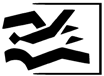 COMMUNE(S) DU OU DES TERRITOIRE(S) DE CHASSE :    	(*) indiquez aussi le nombre de renards que vous avez tués lors de chasses (à l'approche ou en battue) en période d'ouverture anticipée. Ne pas compter les renards tués lors des battues admi- nistratives.2/2AOÛTSEPT.OCT.NOV.DÉC.JANV.FÉV.TOTALNOMBRE DE SORTIESPETITS GIBIERS SÉDENTAIRESPETITS GIBIERS SÉDENTAIRESPETITS GIBIERS SÉDENTAIRESPETITS GIBIERS SÉDENTAIRESPETITS GIBIERS SÉDENTAIRESPETITS GIBIERS SÉDENTAIRESPETITS GIBIERS SÉDENTAIRESPETITS GIBIERS SÉDENTAIRESPETITS GIBIERS SÉDENTAIRESLièvreLapinFaisanPerdrix grisePerdrix rougeMIGRATEURS TERRESTRESMIGRATEURS TERRESTRESMIGRATEURS TERRESTRESMIGRATEURS TERRESTRESMIGRATEURS TERRESTRESMIGRATEURS TERRESTRESMIGRATEURS TERRESTRESMIGRATEURS TERRESTRESMIGRATEURS TERRESTRESPigeon ramierPigeon colombinBécasse des boisGrive draineGrive litorneGrive mauvisGrive musicienneMerleTourterelle des boisTourterelle turqueCaille des blésÉtourneau sansonnetAlouette des champsPRÉDATEURSPRÉDATEURSPRÉDATEURSPRÉDATEURSPRÉDATEURSPRÉDATEURSPRÉDATEURSPRÉDATEURSPRÉDATEURSRenard (*)FouinePutoisMartreBlaireauRagondinRat musquéPie bavardeGeai des chênesCorbeau freuxCorneille noire